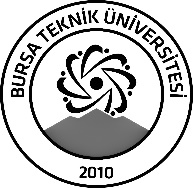 BURSA TEKNİK ÜNİVERSİTESİLİSANSÜSTÜ EĞİTİM ENSTİTÜSÜBURSA TEKNİK ÜNİVERSİTESİLİSANSÜSTÜ EĞİTİM ENSTİTÜSÜBURSA TEKNİK ÜNİVERSİTESİLİSANSÜSTÜ EĞİTİM ENSTİTÜSÜÖĞRENCİ BİLGİLERİÖĞRENCİ BİLGİLERİÖĞRENCİ BİLGİLERİÖĞRENCİ BİLGİLERİAdı- SoyadıAdı- SoyadıGökçen GÜLER AMAKGökçen GÜLER AMAKAnabilim DalıAnabilim Dalıİnşaat Mühendisliğiİnşaat MühendisliğiDanışmanıDanışmanıDr. Öğr. Üyesi Nurten AKGÜN TANBAYDr. Öğr. Üyesi Nurten AKGÜN TANBAYSEMİNER BİLGİLERİSEMİNER BİLGİLERİSEMİNER BİLGİLERİSEMİNER BİLGİLERİSeminer AdıSeminer AdıTrafik Kazalarının Analizinde Makine ÖğrenmesiTrafik Kazalarının Analizinde Makine ÖğrenmesiSeminer TarihiSeminer Tarihi23/01/202323/01/2023Seminer Yeri Seminer Yeri Online – Zoom UygulamasıSaat: 10:00Online Toplantı Bilgileri Online Toplantı Bilgileri Konu: Gökçen GÜLER AMAK - BTÜ İnşaat Mühendisliği SeminerSaat: 23 Ocak 2023 10:00 ÖÖ İstanbulZoom Toplantısına Katılınhttps://us05web.zoom.us/j/81533629114?pwd=YS9ZR205WWZXWUZMenRqcktqVExPUT09Toplantı Kimliği: 815 3362 9114Parola: 0bv1DrKonu: Gökçen GÜLER AMAK - BTÜ İnşaat Mühendisliği SeminerSaat: 23 Ocak 2023 10:00 ÖÖ İstanbulZoom Toplantısına Katılınhttps://us05web.zoom.us/j/81533629114?pwd=YS9ZR205WWZXWUZMenRqcktqVExPUT09Toplantı Kimliği: 815 3362 9114Parola: 0bv1Dr